Как справиться с дерзостью подростка?Подростковый возраст – это не только сложный, но и очень интересный период развития любой личности. Помимо физического созревания и взросления молодой человек или девушка – не поворачивается язык назвать их «ребенками» - эмоционально эволюционирует на психологическом уровне. В семье проявления этого процесса различны: подросток, чаще всего, не считает родителей непогрешимыми, не воспринимает их авторитет и не восхищается ими (как бывало раньше), критикует взгляды и поступки родителей, усваивает противоположные взгляды относительно системы ценностей своих родителей, проявляет нетерпимость почти к любой критике, при настойчивости родителей может прийти в состояние, близкое к бешенству.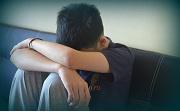 
В своих мнениях подросток может быть категоричен: колкие высказывания вряд ли доставляют удовольствие родителям, терпение которых на данном этапе подвергается испытанию. Все это осложняет контакт между родителями и детьми и нарушает семейную «гармонию», выстраиваемую годами. Родители на этом этапе взросления подростков, описывая симптомы поведения своих воспитанников, единодушно утверждают, что подростки берут пример с приятелей, а школьные дела их очень мало интересуют. И это правда. В развитии личности есть несколько этапов, и настало время, когда больший авторитет имеют общество, компания, друзья, главное преимущество которых перед родителями – общие с подростком ценности и интересы.В этой ситуации, когда «искания» изменившихся подростков могут привести к беде, родителям не стоит оставаться безучастными, как бы трудно ни было. Существует несколько типов неправильного поведения родителей, которые лишь усугубляют ситуацию, провоцируют подростка на более смелые решения, такие, как откровенная грубость, воровство, вредительство с криминальной составляющей, уход из дома. Вот несколько советов на этот счёт. Не укоряйте развивающуюся личность, не вспоминайте важные для вас истории о том, что сами с мужем старательно работали с ранних лет, а родителей надо было уважать и слушаться буквально во всем, иначе следовало наказание ремнём. Тем не менее, границы его поведения дома надо устанавливать корректно, но настойчиво, и совсем уж грубые речи дома допускать нельзя, хотя и позволительно подростку иметь другое мнение. Не приведет к добру и сильное подавление чувства собственного достоинства подростка. Это может привести к ещё худшим, чем прежде, стычкам. Напротив, акцентируйте внимание на достоинствах подростка и «плюсах» сложившейся ситуации.Каковы же плюсы? То, что у подростка в этом возрасте есть друзья, с которыми он хорошо себя чувствует – это хороший знак. Напомните ему (ей), что вы цените это обстоятельство и личности приятелей не меньше его самого. Это позволит стать союзниками в данном вопросе. Затем развивайте успех. Поступки сына или дочери, а иногда и их планы надо контролировать, важно установить временные рамки прихода домой и границы в других делах. Пользование интернетом следует ограничить таким образом, чтобы не проводить в нём время, к примеру, после 22 часов в дни школьных занятий. Задания, выполняемые по Интернету желательно контролировать. Выходные дни – другое дело, но ни в коем случае нельзя разрешать своим детям заниматься делами, которые мешают ночному сну других членов семьи. Установление границ должно быть обосновано родителями, и посредством этого можно научить подростка уважать других людей. Один из аргументов может быть и таким: «ты здесь не один». К тому же, этот подход защитит от дурного примера младших братьев и сестер в многодетной семье.

Психологам известно, что подросток бунтует против всех указаний и ограничений, но, с другой стороны, не стоит уступать ему в важных вопросах. Хоть он превозносит свою взрослость и то, что он сам справляется и сам хочет решать свои дела, не лишним будет ему на реальном примере напомнить, что он всё-таки не может юридически сам за себя отвечать. А пока это так, взаимодействие с родителями обязательно и вопрос этот вне дискуссии. Нередко на практике случается, что, оказавшись слишком самостоятельным или вынужденным нести ответственность за дела, для которых ещё не созрел, подросток испытывает чувство незащищенности и позже, совершив неправильный поступок, обращается за поддержкой, в первую очередь, к близким (если контакт на эмоциональном уровне ещё не нарушен). Это является хорошим знаком. И в этой ситуации отталкивать подростка нельзя, какую бы ошибку он ни совершил.Метания между добром и злом довольно типичны для подростков. Родителям может быть тяжело наблюдать за тем, что юное чадо проводит свои молодые годы совсем иначе, чем они в своё время. Но возрадуйтесь и тому, что ему (ей) пока не нужно работать для получения средств к существованию, и что он может спокойно взрослеть. Не могу не привести метафору одного знакомого психолога: «вы были как цветы в сухой земле, а он может свободно расти на плодородной почве».Отношения в семье строятся, в том числе, на понимании взаимных интересов. Редкий подросток способен понять, насколько по-другому вы, как родители, воспринимаете эту ситуацию. И очень часто подросток может считать нравоучительные речи раздражающими. Особенно во время ссор. Припоминаю случай из собственной психологической практики, когда недопонимание было критическим. Девочка-подросток ушла из дому, потому, что, как она объясняла впоследствии «… родители не понимали ничего и были неспособны понять свое непонимание». Поэтому в этой непростой ситуации необходим как компромисс, так и корректная, настойчивая позиция родителей. А кроме прочего, не давайте повода сыну или дочке считать вас недостойными, не теряйте авторитет: если Вы что-то пообещали сделать (в том числе – применить превентивные и исправительные меры к подростку), то их необходимо осуществить. Иначе «хвост» научится «вилять» собакой. А пока возрадуйтесь и тому, что психологическая неуравновешенность, свойственная молодому возрасту, проходит обычно к 18-19 годам. Конечно, с поправкой на особенности индивидуального развития.Разумеется, существуют и другие небесспорные варианты выхода из сложной ситуации с сохранением лица и авторитета. Один из возможных способов корректировки поведения подростка – показать на примерах из жизни или фильмов, к чему приводит ему опрометичвое поведение его сверстников (знакомых или незнакомых). Главное, чего делать категорически нельзя – унижать его перед одноклассниками и товарищами. Этим можно нанести глубокую психическую травму, которая отрицательно скажется и на отношениях в семье. Помните, что родителей не выбирают, а друзей выбирают. И учитывайте возможное влияние гормонального сбоя в подростковый период. Сегодня родителям доступны гуманные методы помощи подросткам, включая и консультации психотерапевтов./по материалам редакции «Психологической газеты»от 25.08.2015/